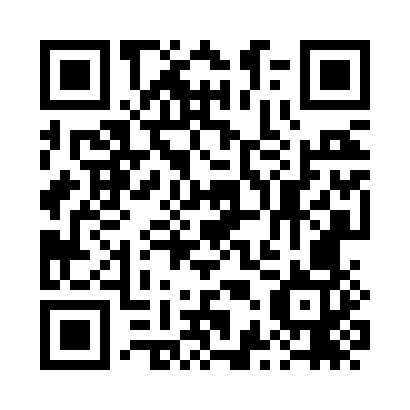 Prayer times for Parana, BrazilWed 1 May 2024 - Fri 31 May 2024High Latitude Method: NonePrayer Calculation Method: Muslim World LeagueAsar Calculation Method: ShafiPrayer times provided by https://www.salahtimes.comDateDayFajrSunriseDhuhrAsrMaghribIsha1Wed5:076:1912:093:295:587:062Thu5:076:1912:083:285:577:063Fri5:076:1912:083:285:577:064Sat5:076:2012:083:285:577:055Sun5:076:2012:083:285:567:056Mon5:076:2012:083:285:567:057Tue5:076:2012:083:275:567:058Wed5:076:2012:083:275:557:049Thu5:076:2112:083:275:557:0410Fri5:076:2112:083:275:557:0411Sat5:086:2112:083:275:557:0412Sun5:086:2112:083:275:547:0413Mon5:086:2112:083:275:547:0414Tue5:086:2212:083:275:547:0315Wed5:086:2212:083:265:547:0316Thu5:086:2212:083:265:537:0317Fri5:086:2212:083:265:537:0318Sat5:096:2312:083:265:537:0319Sun5:096:2312:083:265:537:0320Mon5:096:2312:083:265:537:0321Tue5:096:2312:083:265:537:0322Wed5:096:2412:083:265:537:0323Thu5:096:2412:083:265:527:0324Fri5:106:2412:083:265:527:0325Sat5:106:2512:083:265:527:0326Sun5:106:2512:093:265:527:0327Mon5:106:2512:093:265:527:0328Tue5:106:2512:093:265:527:0329Wed5:116:2612:093:265:527:0330Thu5:116:2612:093:265:527:0331Fri5:116:2612:093:265:527:03